24.06.2020Witajcie Przedszkolaki !!!!!!1.Rozkręcamy się w rytm muzykihttps://www.youtube.com/watch?v=LNouuY9zrKQ2. Zapraszamy do zabawy ruchowej- Na podwórku.Rodzic mówi nazwę zabawy (np. bieganie, jazda na rowerze, kopanie dołków w piaskownicy, a dziecko wykonuje ruchy naśladujące tę zabawę).3.Zabawa  artykulacyjna:• Podnieś jedną rękę, wyprostowaną, do góry i zrób wdech powietrza nosem. Potem opuść rękę i wydmuchaj powietrze buzią. To samo ćwiczenie powtórzcie z drugą ręką.• Uciszajcie siebie nawzajem, mówiąc niezbyt głośno: ciii… ciii… ciii…• Nadgryzajcie lekko zębami górną wargę, a potem – dolną.• Nadymajcie policzki, a potem szybko wypuśćcie z nich powietrze.4.Posłuchajcie pewnej opowieścihttps://www.youtube.com/watch?v=GnTRd2MQc1sPostarajcie się teraz bezbłędnie nazwać wszystkie kształty, które pojawiły się w opowieści.Czy był tam trójkąt? A może był tam prostokąt? Zauważyliście koło?A może jeszcze inne figury geometryczne?A może uda się też nazwać odpowiednie kolory?Aby to zrobić, może zobaczycie opowieść jeszcze raz. Znacie już tyle figur geometrycznych.5.Posłuchajcie teraz piosenki o hulajnodze, a oglądając uważnie obrazki ilustrujące piosenkę, nazwijcie wszystkie figury geometryczne, które tam dostrzeżecie. Kółka hulajnogi to…….Daszek na zjeżdżalni, to…..Itd. https://www.youtube.com/watch?v=Oeqsq4vHI-M6. Geometryczna rodzinka. Spróbujcie wspólnie z rodzicami wykonać poniższą pracę plastyczną. Potrzebne będą:  kolorowe kartki z których wycinamy figury geometryczne, klej, kredki lub pisaki, kartka do przyklejenia gotowych elementów.. 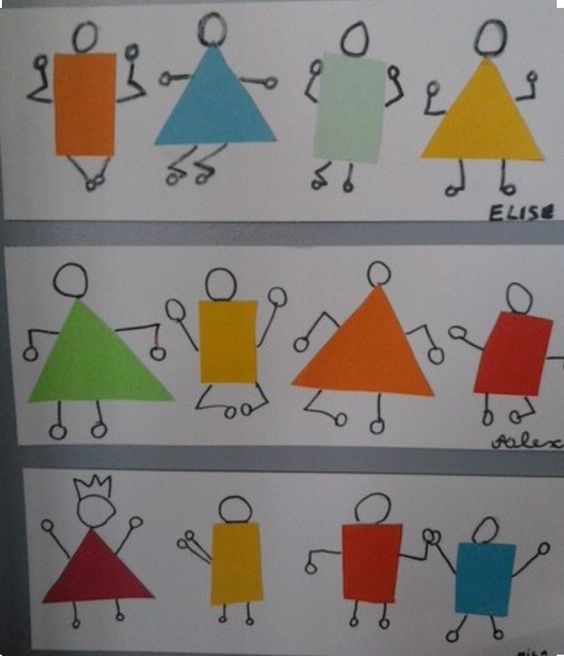 Powodzenia w tworzeniu - do zobaczenia jutro!!!!!!